"Together Beautiful"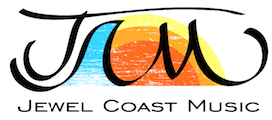 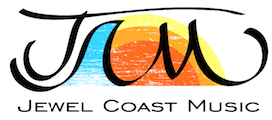 ASCAP, © by Hannah Ford Intro: (Em   C G D   G D Em   C G D   G)Verse 1  Em                         C              D               GI prayed for wind to blow dark clouds over me          Em                     C           D                     GI was hoping for some thunder, rain, and lightning        Em           C              D                       GJust wanted creation to match this pain inside      Em                     C                              D                      Em   C G D   G D Em   C G D   GTo know you cared about the downpour coming from my eyes Verse 2  Em                          C                       D                           GI knew that you had heard me when a storm came rolling by  Em                      C                  D                   GI soaked up all the rain, until the sun began to shine       Em           C                D                  GAnd all of my seeds that I buried in the ground   Em                  C                     D                GOpened up and grew until new life was all around  Chorus              G                                 D           Em                                        CI’m not alone. I know You’re here. I can feel your hands around my heart              G                          D            Em                                        CI’m not alone.  I’m at the start, of a day when you will work all things                            Em     C   G D    G D Em   C G D   GTogether beautiful for meVerse 3          Em                           C               D                   GNow I pray you’d hold the dark clouds far away from me        Em                  C        D                GAnd shine upon my soil, in all your majesty      Em                            C                   D                      GBut as the storms come closer, let my heart be rooted deep      Em                    C                         D                  GAnd use the rain to bring about your fruitfulness in me Chorus 2xInterlude:  Em C G  Am G D   Em C G  Am G DBridge      C                                           Em                       D            GSo let it rain and water me, and come, oh sun, and shine brightly      Am                                                     C                     D                      And I will grow with arms raised high. My God I’ll always glorify  (2x)   C Em  Am C D G Ending Chorus